      ҡАрАр                                                                                                          постановление     «11»  июнь  20200й.                              № 38                                    «11 » июня 2020 г.Об утверждении проекта планировки и межеванияТерритории в районе земельного участкаПо улице Советская с. Тирлянский Сельского поселения Тирлянский сельсовет Муниципального района Белорецкий район Республики БашкортостанНа основании  ст.46 Градостроительного кодекса Российской Федерации, Администрация сельского поселения Тирлянский сельсовет муниципального района Белорецкий район Республики Башкортостан.   ПОСТАНОВЛЯЕТ: Утвердить проект планировки и межевания территории для газоснабжения жилых домов по улице Советская с. Тирлянский  сельского поселения Тирлянский сельсовет муниципального района Белорецкий район Республики Башкортостан.Опубликовать данное постановление на официальном сайте Администрации СП Тирлянский  сельсовет муниципального района Белорецкий район Республики Башкортостан.Контроль за исполнением данного постановления оставляю за собой .Глава сельского поселения                                                И.В.НагорноваБАШЉОРТОСТАН РЕСПУБЛИКАЋЫБЕЛОРЕТ РАЙОНЫмуниципаль районЫНЫңтирлән АУЫЛ СОВЕТЫАУЫЛ БИЛәМәһЕХАКИМИЄТЕ453530, БР, Белорет районы, Тирлән ауылы,  Беренсе Май  урамы, 75  тел.: (34792) 7-63-71, факс 7-63-73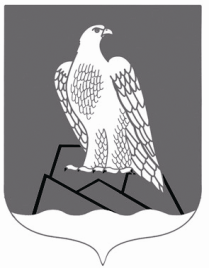 АДМИНИСТРАЦИЯСЕЛЬСКОГО ПОСЕЛЕНИЯТирлянский СЕЛЬСОВЕТ Муниципального района Белорецкий район РЕСПУБЛИКИ БАШКОРТОСТАН453530, РБ, Белорецкий район, с.Тирлянский, ул.Первомайская, 75тел.: (34792) 7-63-71, факс 7-63-73